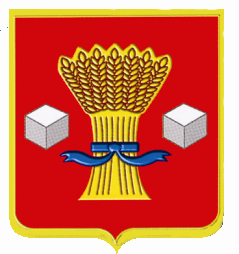 АдминистрацияСветлоярского муниципального района Волгоградской областиПОСТАНОВЛЕНИЕот   10.08.2017               № 1763Об утверждении ведомственной целевойпрограммы «Развитие информационногообеспечения населения Светлоярскогомуниципального района на 2017-2019годы»В целях реализации программно-целевого метода планирования, в соответствии с Уставом Светлоярского муниципального района Волгоградской области, а также в целях повышения эффективности бюджетных расходов  в области информационного обеспечения населения, п о с т а н о в л я ю: Утвердить ведомственную целевую программу «Развитие информационного обеспечения населения Светлоярского муниципального района на 2017-2019 годы» (далее-программа) согласно приложению к настоящему постановлению.Считать утратившим силу постановление администрации Светлоярского муниципального района от 17.04.2015 № 571 «Об утверждении ведомственной целевой программы «Развитие информационного обеспечения населения Светлоярского муниципального района на 2015-2017годы», в редакции постановления  от 28.10.2015 №1471  «О внесении изменений в постановление администрации Светлоярского муниципального района  от 17.04.2015 №571 "Об утверждении ведомственной целевой программы «Развитие информационного обеспечения населения Светлоярского муниципального района на 2015-2017годы»». Директору МБУ Редакция газеты «Восход» (Каминской М.П.) обеспечить контроль за реализацией данной программы.Отделу бюджетно-финансовой политики администрации Светлоярского  муниципального района (Евдокимова Л.А.) обеспечить целевое финансирование мероприятий программы в рамках муниципального задания.  Директору МУ «ЦИТ» (Чумаченко В.В.) разместить настоящее постановление на официальном сайте Светлоярского муниципального района.Настоящее постановление вступает в силу со дня его подписания и распространяет свое действие на правоотношения, возникшие с 01.01.2017 года, а в части финансирования мероприятий программы  с момента подписания настоящего постановления.Контроль над исполнением настоящего постановления возложить на управляющего делами Распутину Т.В.Глава муниципального района 						     Б.Б. Коротков